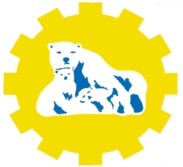 Государственное автономное профессиональное образовательное учреждение Чукотского автономного округа «Чукотский северо-восточный техникум посёлка Провидения»689251 Чукотский АО Провиденский городской округ, пгт. Провидения ул. Полярная д. 38  телефон: 2-23-53, 2-24-68факс: 2-23-12 е-mail:spu2@bk.ruПРИКАЗ № 367-о/д«29» декабря 2023 г.                                                                                пгт. ПровиденияОб утверждении учетной политикидля целей бухгалтерского и налогового учетаВо исполнение Закона от 6 декабря 2011 г. № 402-ФЗ «О бухгалтерском учете», приказа Минфина России от 1 декабря 2010 г. № 157н «Об утверждении Единого плана счетов бухгалтерского учета для органов государственной власти (государственных органов), органов местного самоуправления, органов управления государственными внебюджетными фондами, государственных академий наук, государственных (муниципальных) учреждений и Инструкции по его применению», Федерального стандарта «Учетная политика, оценочные значения и ошибки», утвержденного приказом Минфина от 30.12.2017 № 274н.ПРИКАЗЫВАЮ:1. Утвердить учетную политику для целей бухгалтерского учета и ввести ее в действие с 1 января 2024 года.2. Установить, что учетная политика применяется с 01.01.2024 г. с внесением в нее необходимых изменений и дополнений. Вносить изменения в учетную политику только с начала года. Применение изменений не с начала года может быть обусловлено причиной изменения и должно быть согласовано с органом-учредителем. Дополнения вносить по мере необходимости в течение всего года.3. Организацию и ведение бухгалтерского учета осуществлять в соответствии с учетной политикой, сформированной в соответствии с федеральными стандартами бухгалтерского учета государственных финансов и Инструкциями 157н, 183н.4. При внесении изменений в учетную политику главный бухгалтер оценивает в целях сопоставления отчетности существенность изменения показателей, отражающих финансовое положение, финансовые результаты деятельности учреждения и движение его денежных средств, на основе своего профессионального суждения.Также на основе профессионального суждения главный бухгалтер оценивает существенность ошибок отчетного периода, выявленных после утверждения отчетности, в целях принятия решения о раскрытии информации о существенных ошибках в Пояснениях к отчетности.5. Довести до всех служб учреждения соответствующие документы, необходимые для обеспечения реализации учетной политики в учреждении и организации бухгалтерского учета, в т. ч. порядок и сроки передачи первичных учетных документов, для отражения в бухгалтерском учете в соответствии с утвержденным графиком документооборота и приказом руководителя о назначении лиц, ответственных за оформление фактов хозяйственной жизни по предоставлению первичных учетных документов для ведения бухгалтерского учета. Главному бухгалтеру организовать достоверное отражение хозяйственных операций на счетах бухгалтерского учета, своевременное предоставление полной и достоверной бухгалтерской и налоговой отчетности в соответствии с учетной политикой6. Инженеру-программисту Шевцову А.А. разместить основные положения учетной политики для публичного раскрытия информации на официальном сайте техникума в информационно-телекоммуникационной сети «Интернет».	Контроль за исполнением данного приказа возложить на главного бухгалтера Алейникову Е.А.И.о. директора							Бархударян А.Р.С приказом ознакомлены:_______________ Алейникова Е.А._______________ Шевцов А.А.